EinleitungZiel und ZweckDie Richtlinie Bauwerksdaten beschreibt die von Auftraggebenden geforderte Qualität (Umfang, Inhalt und Struktur) der Daten und Informationen gemäss Datenfeldkatalog bei der Übergabe der Bauwerksdaten bei Phasenabschluss von den Auftragnehmenden an die Auftraggebenden. GeltungsbereichDiese Richtlinie ist verbindlich für alle Auftragnehmenden, welche den Auftraggebenden im Rahmen ihrer Leistungserbringung Bauwerksdaten, eingetragen im Datenfeldkatalog und in verschiedenen Tabellen, liefern müssen. Der Datenfeldkatalog und die Tabellen sind ein integrierter Bestandteil des Honorarvertrages und gelten für sämtliche Tabellen, welche in Kapitel 2 aufgeführt sind. Spezialfälle und Ausnahmen in der Anwendung dieser Richtlinie sind mit dem Auftraggeber zu regeln.Mitgeltende Vorgaben Für die Erstellung der Tabellen sind ergänzend zur vorliegenden Richtlinie folgende Vorgaben des Auftraggebers zu berücksichtigen:Kennzeichnungsrichtlinie des AuftraggebersDiverse VorlagenErgebnisLieferumfangFolgende Ergebnisse müssen vom Auftragnehmer gemäss dieser Richtlinie erstellt und übergeben werden:Sämtliche Objekttabellen, welche im Dokumenttypenkatalog der Bauwerksdokumentation in der Spalte Bauwerksdaten mit einem Qualitätslevel bezeichnet sind.Rechtliche VorgabenUrheberrechtDie Auftragnehmenden räumen den Auftraggebenden bei erfolgreicher Abnahme der bestellten Leistungen oder Produkte ein zeitlich unbeschränktes, umfassendes und ausschliessliches Nutzungs-, Verwertungs- und Weiterentwicklungsrecht auf die gelieferten digitalen und physischen Ergebnisse ein. Die Auftraggebenden haben somit das Recht, die Ergebnisse zu verwenden und zu verändern, soweit dies für sie notwendig ist.VirenfreiheitDie zu liefernden Daten müssen mit einem aktuellen Virenscanner geprüft werden, bevor sie versandt werden.DatenqualitätDie Qualitätsmerkmale von Objekttabellen sind verschiedenen Levels zugeordnet. Dies ermöglicht eine zugeschnittene Qualitätsdefinition je nach Anwendungsfall. Weitere Informationen zu den Levels sind unter www.cadexchange.ch veröffentlicht.Der Auftragnehmer verpflichtet sich, die Ergebnisse unter Einhaltung Qualitätsanforderungen gemäss Prüfplan zu liefern. Die Auftraggebenden prüfen die Ergebnisse und rügt die Mängel innert 60 Tagen nach Erhalt der kompletten Bauwerksdaten Lieferung schriftlich. Die gerügten Mängel haben die Auftragnehmenden innert 30 Tagen ab Mängelrüge Eingang oder gemäss separater Vereinbarung zu beheben.Die Qualitätsmerkmale sind weiter unterteilt in:Vorlage Richtlinie BauwerksdatenVorlage Richtlinie Bauwerksdaten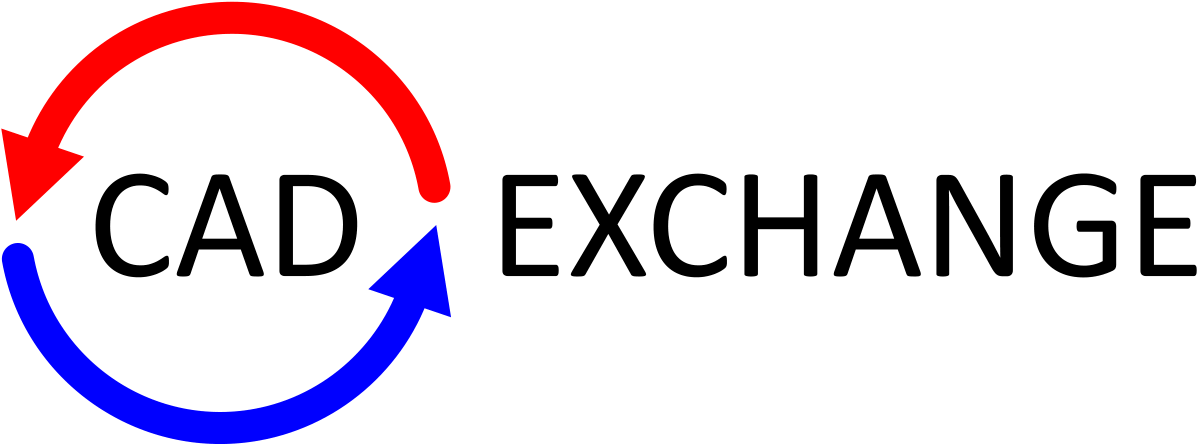 Richtlinie Bauwerksdaten (Version 3.0 – 2022)Die vorliegende Richtlinie Bauwerksdaten ist eine Vorlage, welche für die Erstellung einer Richtlinie Bauwerksdaten für die eigene Institution verwendet werden kann.Weitere Informationen finden Sie unter www.cadexchange.chLevel 0LesbarDie Bauwerksdaten enthalten alle Werte, welche in der Richtlinie Bauwerkdaten definiert sindLevel 1BearbeitbarDie Bauwerksdaten müssen digital bearbeitbar sein.Inhalte müssen geändert, kopiert, gelöscht werden könnenLevel 2StrukturiertDie Bauwerksdaten enthalten alle notwendigen Referenzen zwischen den InformationsobjektenAStandardmerkmale CADexchangeCADexchange liefert Erläuterungen zu diesen MerkmalenBErgänzungen des AuftraggebersCADexchange übernimmt für diese Merkmale keinen SupportDie Auftraggeber haben die Qualitätsmerkmale selber zu verantworten